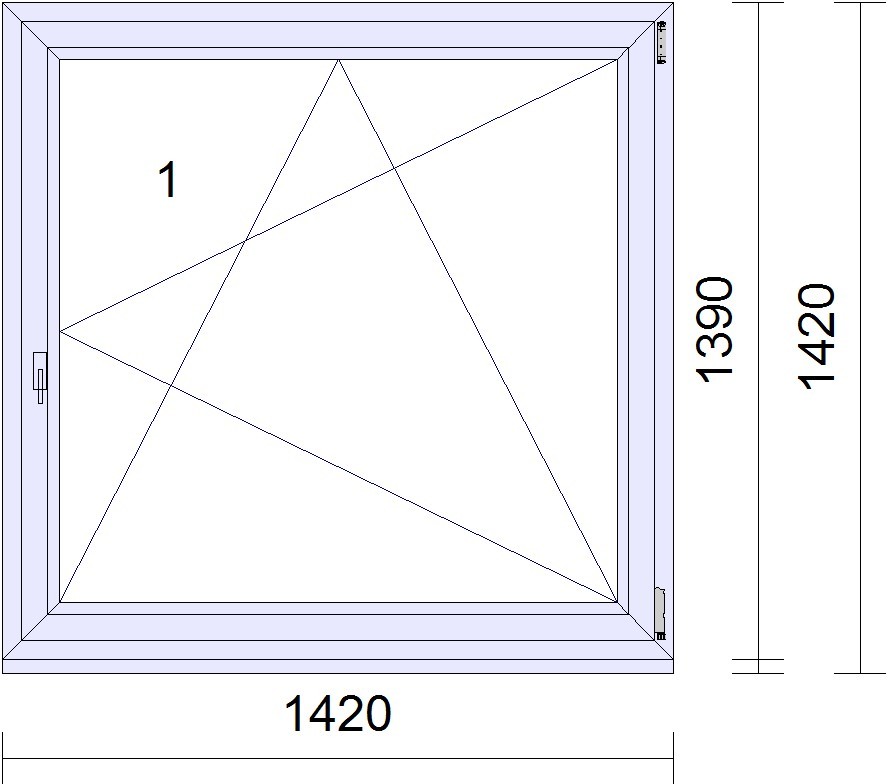 1.1	1.1	2 Ks	1- dílné oknoRozměr:	1420 mm/1390 mmSystém:	WINDEK PVC CLIMA STAR 76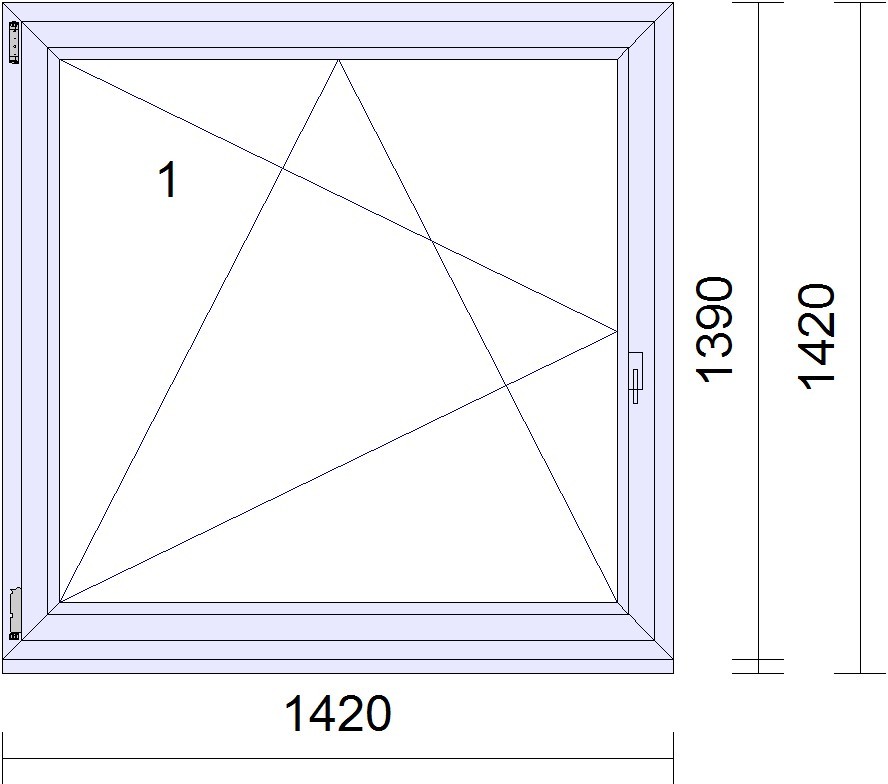 Venkovní barva: antracitová hedvábně hladká 4367003 Vnitřní barva: antracitová hedvábně hladká 4367003 Barva těla:	šedáBarva těsnění:	černá/černáRám:	101.350 71mmKřídlo:	103.381 84mmZasklívací lišta:	Variante Softline 76mmKování:	WH Otevíravo-sklopné levé , bezpečnostní třída C, panty lakováné Steel look, FG001 Klika okenní "Atlanta" Secustik-Steel lookVýška kliky:	550 mmVýplň:	Sklo 4T /18/ 4 /18/ 4T Ug=0,5 W/(m2·K) PVC rameček černý 9005Rozměry výplň:	č. pole	š.	v.	Hl.1.1	1218 mm 1188 mm	48.0Montážní otvory:	L+P 6,5mm Odvodnění:	zepředu Rozšíření:U FBS30-014 Podstavný profil s pěnou 30mm	antracitová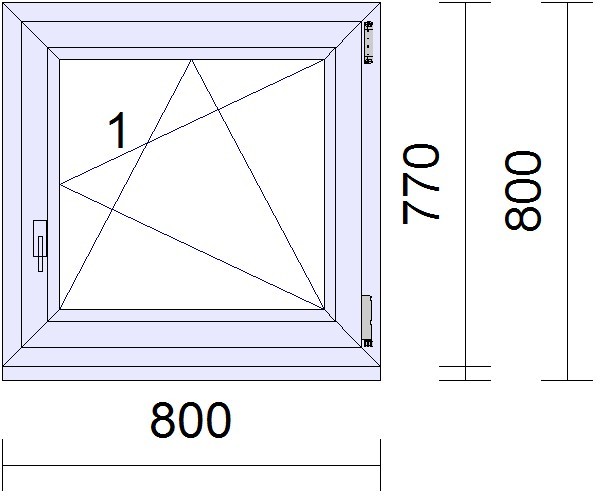 2	2	6 Ks	2- dílné oknoRozměr:	2020 mm/1390 mmSystém:	WINDEK PVC CLIMA STAR 76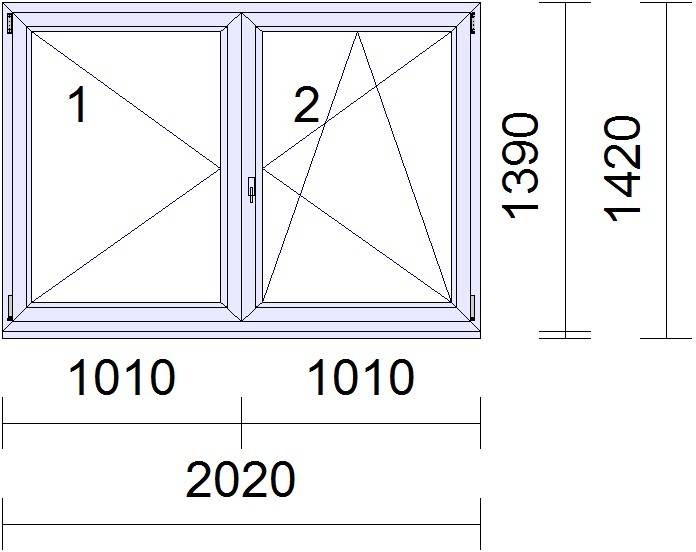 Venkovní barva: antracitová hedvábně hladká 4367003 Vnitřní barva: antracitová hedvábně hladká 4367003 Barva těla:	šedáBarva těsnění:	černá/černáRám:	101.350 71mmŠtulp:	102.356 74mmKřídlo:	103.381 84mmZasklívací lišta:	Variante Softline 76mmKování:	otevirave štulp levé , bezpečnostní třída C, panty lakováné Steel look, WH Otevíravo-sklopné pravé , bezpečnostní třída C, panty lakováné Steel look, FG001 Klika okenní "Atlanta" Secustik- Steel lookVýška kliky:	550 mmVýplň:	2 * Sklo 4T /18/ 4 /18/ 4T Ug=0,5 W/ (m2·K) PVC rameček černý 9005Rozměry výplň:	č. pole	š.	v.	Hl.Pohled:	Vnitřní náhled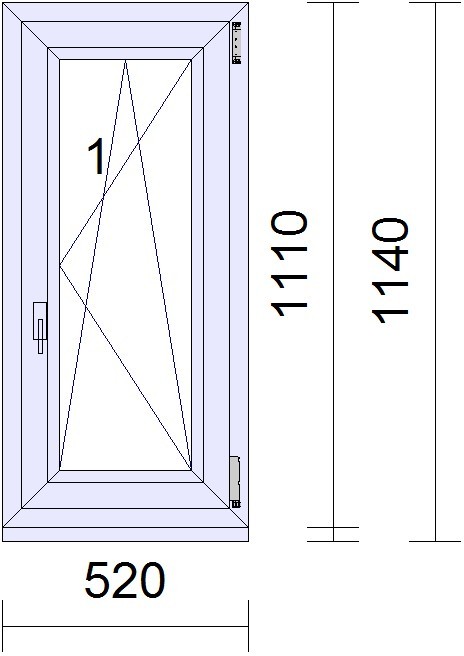 6	2 Ks	1- dílné oknoRozměr:	1420 mm/1270 mmSystém:	WINDEK PVC CLIMA STAR 76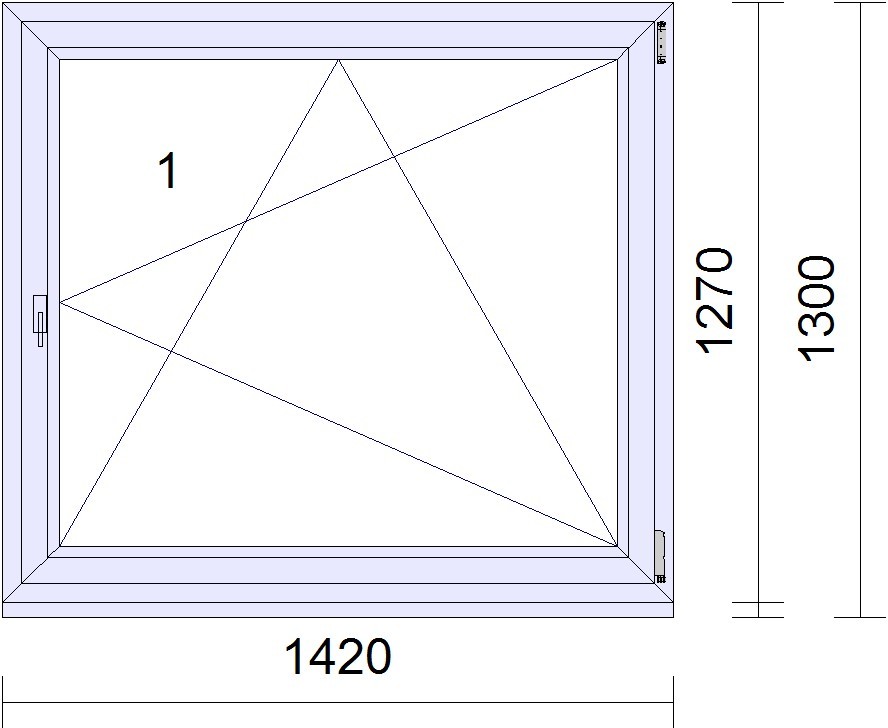 Venkovní barva: antracitová hedvábně hladká 4367003 Vnitřní barva: antracitová hedvábně hladká 4367003 Barva těla:	šedáBarva těsnění:	černá/černáRám:	101.350 71mmKřídlo:	103.381 84mmZasklívací lišta:	Variante Softline 76mmKování:	WH Otevíravo-sklopné pravé , bezpečnostní třída C, panty lakováné Steel look, FG001 Klika okenní "Atlanta" Secustik-Steel lookVýška kliky:	550 mmVýplň:	Sklo 4T /18/ 4 /18/ 4T Ug=0,5 W/(m2·K) PVC rameček černý 9005Rozměry výplň:	č. pole	š.	v.	Hl.1.1	1218 mm 1068 mm	48.0Montážní otvory:	L+P 6,5mm Odvodnění:	zepředu Rozšíření:U FBS30-014 Podstavný profil s pěnou 30mm	antracitová7	1 Ks	2- dílné oknoRozměr:	1420 mm/770 mmSystém:	WINDEK PVC CLIMA STAR 76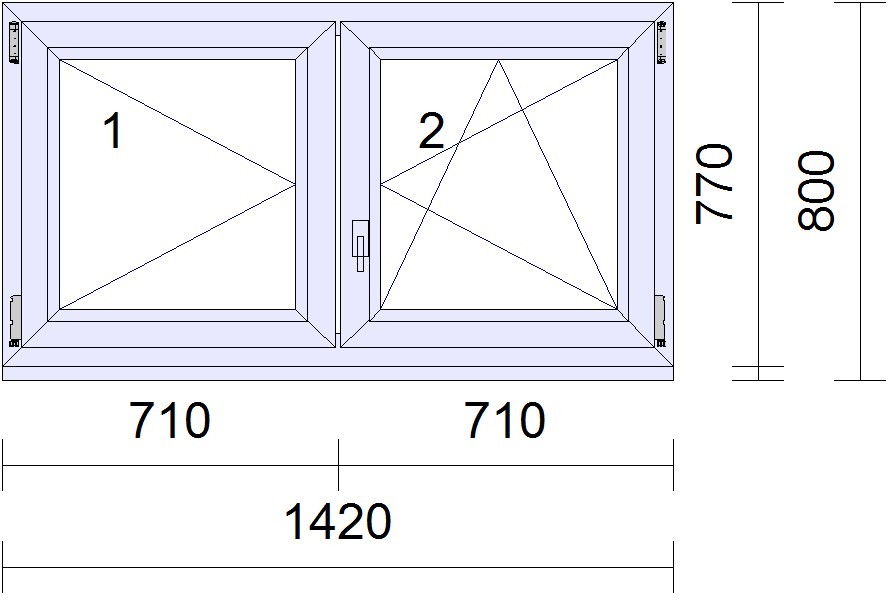 Venkovní barva: antracitová hedvábně hladká 4367003 Vnitřní barva: antracitová hedvábně hladká 4367003 Barva těla:	šedáBarva těsnění:	černá/černáRám:	101.350 71mmŠtulp:	102.356 74mmKřídlo:	103.381 84mmZasklívací lišta:	Variante Softline 76mmKování:	otevirave štulp levé , bezpečnostní třída C, panty lakováné Steel look, WH Otevíravo-sklopné pravé , bezpečnostní třída C, panty lakováné Steel look, FG001 Klika okenní "Atlanta" Secustik- Steel lookVýška kliky:	210 mmVýplň:	2 * Sklo 4T /18/ 4 /18/ 4T Ug=0,5 W/ (m2·K) PVC rameček černý 9005Rozměry výplň:	č. pole	š.	v.	Hl.8	1 Ks	1- dílné oknoRozměr:	1420 mm/3170 mmSystém:	WINDEK PVC CLIMA STAR 76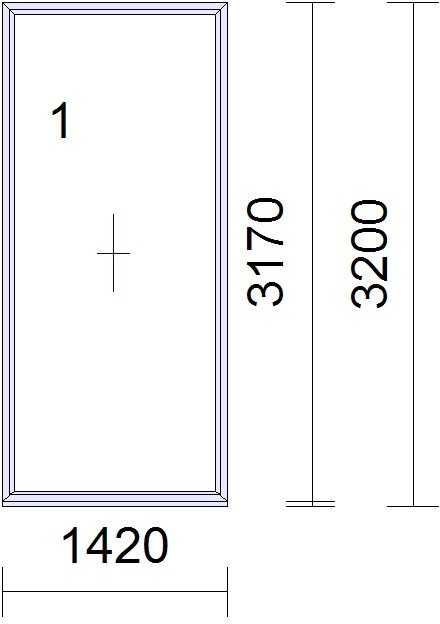 Venkovní barva: antracitová hedvábně hladká 4367003 Vnitřní barva: antracitová hedvábně hladká 4367003 Barva těla:	šedáBarva těsnění:	černá/černáRám:	101.350 71mmKřídlo:Zasklívací lišta:	Variante Softline 76mmKování:	Pevné zaskleníVýška kliky:Výplň:	Sklo 6T /14/ 6 /14/ 6T Ug=0,6 W/(m2·K) PVC rameček černý 9005Rozměry výplň:	č. pole	š.	v.	Hl.1.1	1306 mm 3056 mm	46.0Montážní otvory:	L+P 6,5mm Odvodnění:	zepředu Rozšíření:U FBS30-014 Podstavný profil s pěnou 30mm	antracitová hedvábně hladká 4367003Vaha:	208	Kg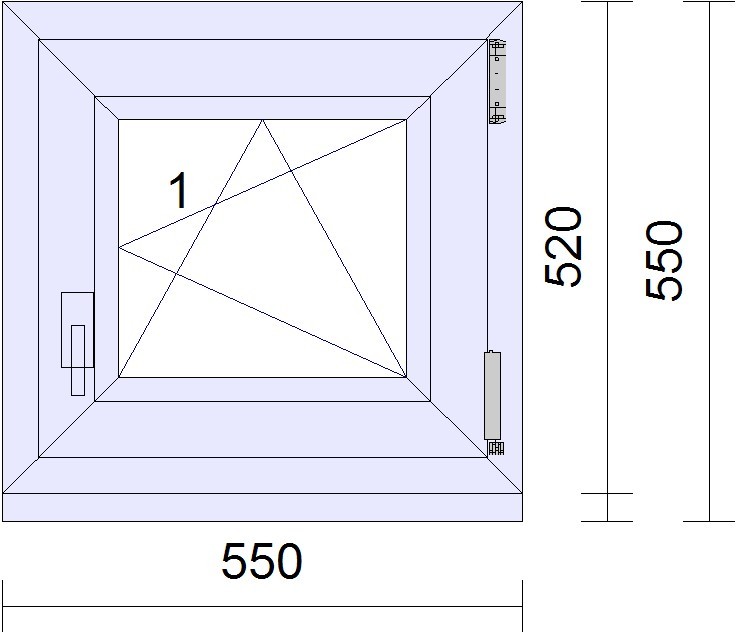 10	2 Ks	1- dílné oknoRozměr:	500 mm/470 mmSystém:	WINDEK PVC CLIMA STAR 76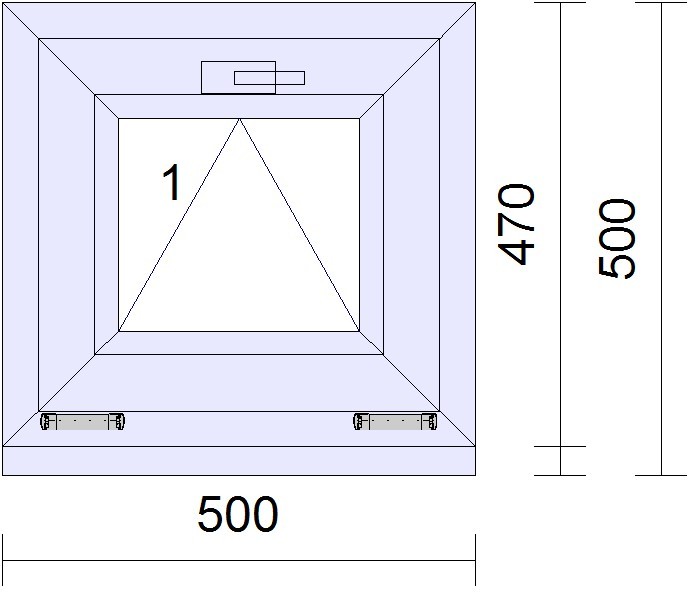 Venkovní barva: antracitová hedvábně hladká 4367003 Vnitřní barva: antracitová hedvábně hladká 4367003 Barva těla:	šedáBarva těsnění:	černá/černáRám:	101.350 71mmKřídlo:	103.381 84mmZasklívací lišta:	Variante Softline 76mmKování:	WH sklopné klika nahoře , bezpečnostní třída A, panty lakováné Steel look,Přenos:1321,921321,92FG001 Klika okenní "Atlanta" Secustik- Steel lookVýška kliky:	192 mmVýplň:	Sklo 4T /18/ 4 /18/ 4T Ug=0,5 W/(m2·K) PVC rameček černý 9005Rozměry výplň:	č. pole	š.	v.	Hl.1.1	298 mm  268 mm	48.0Montážní otvory:	L+P 6,5mm Odvodnění:	zepředu Rozšíření:U FBS30-014 Podstavný profil s pěnou 30mm	antracitová hedvábně hladká 4367003Vaha:	13	KgPohled:	Vnitřní náhledCena za ks:	Množství:	2 Ks	Cena celkem:	11	1 Ks	2- dílné vchodové dveřeOtvíravé dovnitř - pohled z int.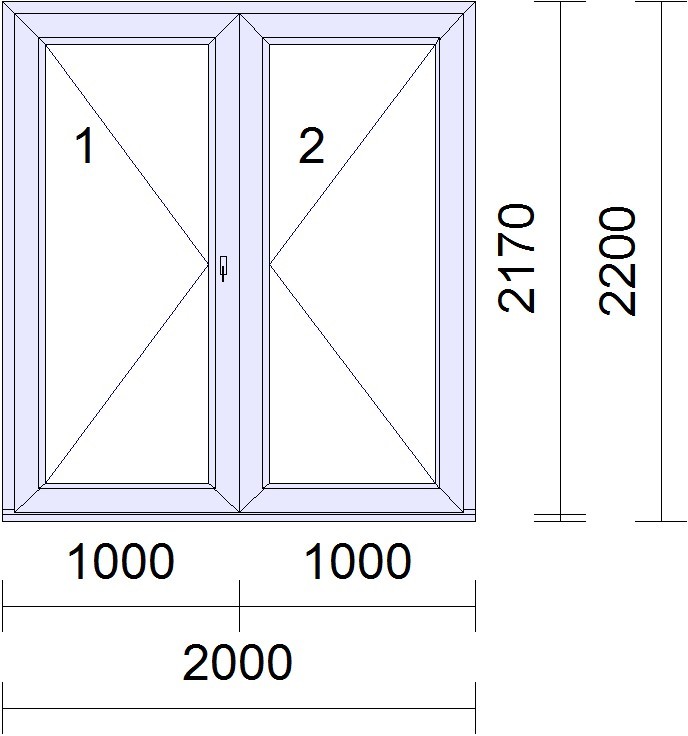 Rozměr:	2000 mm/2170 mmSystém:	Vstupní dveře WINDEK PVC CLIMA STAR 82Venkovní barva: antracitová hedvábně hladká 4367003 Vnitřní barva: antracitová hedvábně hladká 4367003 Barva těla:	šedáBarva těsnění:   černá/černáRám:	101.294 83mm, 396.134Hliníkový práh 80/20mmŠtulp:	102.316 74mmKřídlo:	105.380 125mm, 105380 125mm,105.380 125mmOkapnička:	416.849Zasklívací lišta:	PravoúhléKování:	bez zamku2 * Hahn KT-EV K207 Standard, 2 * StřibřitěšedéVýplň:	2 * Sklo 4T /18/ 4 /18/ 4T Ug=0,5 W/ (m2·K) PVC rameček černý 9005Rozměry výplň:	č. pole	š.	v.	Hl.1.1	734 mm  1898 mm	48.02.1	734 mm  1898 mm	48.0Montážní otvory:	L+P 6,5mm Odvodnění:	zepředu Rozšíření:U A30-EPS Profil podbalkonový 30mm zlícovaný zevnitř	antracitová hedvábně hladká 4367003Vaha:	205	KgPohled:	Vnitřní náhledCena za ks:	Množství:	1 Ks	Cena celkem:	1 Ks	Zvenku Madlo nerez (Inox A2) rovnédelka 800/560 hladké, šikmé nůžky + Rozeta nerezZevnitř Klika DGT35 Steel look F9Přenos:1321,92Pozice/Pozice pč.	Množství	Popis	Cena v - Kč -Množství:	1 Ks	13	13	145,200 m	Výpočet běžných metrů0 xCena za ks:	0,00Množství:	145,200 m	Cena celkem:	0,00113 Ks3 Ks1- dílné oknoRozměr: Systém:1420 mm/1390 mmWINDEK PVC CLIMA STAR 761420 mm/1390 mmWINDEK PVC CLIMA STAR 76Venkovní barva: Vnitřní barva: Barva těla: Barva těsnění: Rám:Křídlo: Zasklívací lišta: Kování:Výška kliky: Výplň:Rozměry výplň:Montážní otvory: Odvodnění: Rozšíření:antracitová hedvábně hladká 4367003 antracitová hedvábně hladká 4367003 šedáčerná/černá101.350 71mm103.381 84mm Variante Softline 76mmWH Otevíravo-sklopné pravé , bezpečnostní třída C, panty lakováné Steel look, FG001 Klika okenní "Atlanta" Secustik-Steel look550 mmSklo 4T /18/ 4 /18/ 4T Ug=0,5 W/(m2·K)PVC rameček černý 9005č. pole	š.	v.	Hl.1.1	1218 mm 1188 mm	48.0 L+P 6,5mmzepředuantracitová hedvábně hladká 4367003 antracitová hedvábně hladká 4367003 šedáčerná/černá101.350 71mm103.381 84mm Variante Softline 76mmWH Otevíravo-sklopné pravé , bezpečnostní třída C, panty lakováné Steel look, FG001 Klika okenní "Atlanta" Secustik-Steel look550 mmSklo 4T /18/ 4 /18/ 4T Ug=0,5 W/(m2·K)PVC rameček černý 9005č. pole	š.	v.	Hl.1.1	1218 mm 1188 mm	48.0 L+P 6,5mmzepředuU FBS30-014 Podstavný profil s pěnou30mm	antracitováU FBS30-014 Podstavný profil s pěnou30mm	antracitováVaha:Vaha:hedvábně hladká 436700379	KgPohled:Pohled:Vnitřní náhledCena za ks:Množství:Množství:3 KsCena celkem:Vaha: Pohled:hedvábně hladká 436700379	KgVnitřní náhledCena za ks:Množství:2 KsCena celkem:1.11.11.11.1842 mm  1188 mm	48.02.12.12.12.1842 mm  1188 mm	48.0Montážní otvory: Odvodnění: Rozšíření:L+P 6,5mmzepředuL+P 6,5mmzepředuVaha:U FBS30-014 Podstavný profil s pěnou 30mm	antracitová hedvábně hladká 4367003116	KgU FBS30-014 Podstavný profil s pěnou 30mm	antracitová hedvábně hladká 4367003116	KgPohled:Vnitřní náhledVnitřní náhledCena za ks:	Cena za ks:	Množství:6 KsCena celkem:	Cena celkem:	331 Ks1- dílné oknoRozměr: Systém:800 mm/770 mmWINDEK PVC CLIMA STAR 76Venkovní barva: Vnitřní barva: Barva těla: Barva těsnění: Rám:Křídlo: Zasklívací lišta: Kování:Výška kliky: Výplň:Rozměry výplň:Montážní otvory: Odvodnění: Rozšíření:antracitová hedvábně hladká 4367003 antracitová hedvábně hladká 4367003 šedáčerná/černá101.350 71mm103.381 84mm Variante Softline 76mmWH Otevíravo-sklopné pravé , bezpečnostní třída C, panty lakováné Steel look, FG001 Klika okenní "Atlanta" Secustik-Steel look210 mmSklo 4T /18/ 4 /18/ 4T Ug=0,5 W/(m2·K)PVC rameček černý 9005č. pole	š.	v.	Hl.1.1	598 mm 568 mm	48.0 L+P 6,5mmzepředuVaha:U FBS30-014 Podstavný profil s pěnou 30mm	antracitová hedvábně hladká 436700329	KgCena za ks:Množství:1 KsCena celkem:558 Ks8 Ks1- dílné oknoRozměr: Systém:520 mm/1110 mmWINDEK PVC CLIMA STAR 76520 mm/1110 mmWINDEK PVC CLIMA STAR 76Venkovní barva: Vnitřní barva: Barva těla: Barva těsnění: Rám:Křídlo: Zasklívací lišta: Kování:Výška kliky: Výplň:Rozměry výplň:Montážní otvory: Odvodnění: Rozšíření:antracitová hedvábně hladká 4367003 antracitová hedvábně hladká 4367003 šedáčerná/černá101.350 71mm103.381 84mm Variante Softline 76mmWH Otevíravo-sklopné pravé , bezpečnostní třída C, panty lakováné Steel look, FG001 Klika okenní "Atlanta" Secustik-Steel look375 mmSklo 4T /18/ 4 /18/ 4T Ug=0,5 W/(m2·K)PVC rameček černý 9005č. pole	š.	v.	Hl.1.1	318 mm 908 mm	48.0 L+P 6,5mmzepředuantracitová hedvábně hladká 4367003 antracitová hedvábně hladká 4367003 šedáčerná/černá101.350 71mm103.381 84mm Variante Softline 76mmWH Otevíravo-sklopné pravé , bezpečnostní třída C, panty lakováné Steel look, FG001 Klika okenní "Atlanta" Secustik-Steel look375 mmSklo 4T /18/ 4 /18/ 4T Ug=0,5 W/(m2·K)PVC rameček černý 9005č. pole	š.	v.	Hl.1.1	318 mm 908 mm	48.0 L+P 6,5mmzepředuU FBS30-014 Podstavný profil s pěnou30mm	antracitováU FBS30-014 Podstavný profil s pěnou30mm	antracitováVaha:Vaha:hedvábně hladká 436700328	KgPohled:Pohled:Vnitřní náhledCena za ks:Množství:Množství:8 KsCena celkem:Vaha: Pohled:hedvábně hladká 436700373	KgVnitřní náhledCena za ks:Množství:2 KsCena celkem:1.11.11.11.1542 mm  568 mm	48.02.12.12.12.1542 mm  568 mm	48.0Montážní otvory: Odvodnění: Rozšíření:L+P 6,5mmzepředuL+P 6,5mmzepředuVaha:U FBS30-014 Podstavný profil s pěnou 30mm	antracitová hedvábně hladká 436700351	KgU FBS30-014 Podstavný profil s pěnou 30mm	antracitová hedvábně hladká 436700351	KgPohled:Vnitřní náhledVnitřní náhledCena za ks:	Cena za ks:	Množství:1 KsCena celkem:	Cena celkem:	Pohled:	Vnitřní náhledPohled:	Vnitřní náhledCena za ks:Cena za ks:Množství:Množství:1 KsCena celkem:Cena celkem:27,540 mSražená hrana sklaSražená hrana sklaMnožství:	9,180 mMnožství:	9,180 m48,00	1321,92994 Ks4 Ks1- dílné oknoRozměr: Systém: Venkovní barva: Vnitřní barva: Barva těla: Barva těsnění: Rám:Křídlo: Zasklívací lišta: Kování:Výška kliky: Výplň:Rozměry výplň:Montážní otvory: Odvodnění: Rozšíření:550 mm/520 mmWINDEK PVC CLIMA STAR 76antracitová hedvábně hladká 4367003 antracitová hedvábně hladká 4367003 šedáčerná/černá101.350 71mm103.381 84mm Variante Softline 76mmWH Otevíravo-sklopné pravé , bezpečnostní třída C, panty lakováné Steel look, FG001 Klika okenní "Atlanta" Secustik-Steel look114 mmSklo 4T /18/ 4 /18/ 4T Ug=0,5 W/(m2·K)PVC rameček černý 9005č. pole	š.	v.	Hl.1.1	348 mm 316 mm	48.0 L+P 6,5mmzepředu550 mm/520 mmWINDEK PVC CLIMA STAR 76antracitová hedvábně hladká 4367003 antracitová hedvábně hladká 4367003 šedáčerná/černá101.350 71mm103.381 84mm Variante Softline 76mmWH Otevíravo-sklopné pravé , bezpečnostní třída C, panty lakováné Steel look, FG001 Klika okenní "Atlanta" Secustik-Steel look114 mmSklo 4T /18/ 4 /18/ 4T Ug=0,5 W/(m2·K)PVC rameček černý 9005č. pole	š.	v.	Hl.1.1	348 mm 316 mm	48.0 L+P 6,5mmzepředuU FBS30-014 Podstavný profil s pěnou30mm	antracitováU FBS30-014 Podstavný profil s pěnou30mm	antracitováVaha:Vaha:hedvábně hladká 436700315	KgPohled:Pohled:Vnitřní náhledCena za ks:Množství:Množství:4 KsCena celkem:Celková cena bez slevy:Cena pozic celkem:Materiálový příplatekKonečna sleva:Celkem bez DPH: